GOVERNMENT COLLEGE OF NURSING, GSVM MEDICAL COLLEGE KANPUR“WORKSHOP ON CERVICAL CANCER SCREENING FOR NURSES N CHO’s”Government College of Nursing organized ICMR funded Workshop on Cervical Cancer Screening for Nurses and CHO’s in collaboration with Department of Obstetrics and Gynecology, GSVM Medical College Kanpur. Workshop was organized with the aim to train the staff nurses and CHO’s to screen cervical cancer at the earliest using VIA (Visual Inspection with Acetic Acid) and VILI (Visual Inspection with Lugol’s Iodine). GENERAL INFORMATION:Date: 25th April 2024Time: 10:00 am onwardsVenue: NHM Building, Department of Obstetrics and Gynecological Nursing, Kanpur.ORGANIZERS:Convener: Lt. Col. Dr. Karesh Prasad,  Professor cum Principal, GCON, KanpurOrganizing Secretary: Mrs. Namita BatraProfessor GCON, KanpurOrganizing Team: Mrs. Lithiya JoseAssociate Professor, GCON, KanpurMrs. Sapna PalTutor, GCON, KanpurMrs. Itisha RoseTutor, GCON, KanpurRESOURCE PERSON:Dr. Neena GuptaProfessor cum HOD, Dept. Obstetrics & Gynecology, GSVM, KanpurDr. Pavika LalAssociate Professor Dept. Obstetrics & Gynecology, GSVM, KanpurBENEFICIERIES:The workshop encompassed 50 participants including staff nurses and CHO’s from different areas of Kanpur city and also faculty from GCON who actively participated in the theory lectures and also in the skill demonstrations.EVENTS IN THE WORKSHOP:Dr. Alok Ranjan, CMO, Kanpur City inaugurated the program with lamp lighting and encouraged the participants to actively screen women at their respective PHC, CHC, hospitals and work together for early detection of cancer and improve the survival chances if detected. Organizing Secretary addressed the audience by her welcome speech and Program Convener also addressed the dignitaries and participants and encouraged to screen and get screened for cervical cancer.Resource Person Dr. Neena Gupta Dr. Paviak Lal enhanced the learning of the participants by sharing her knowledge and wisdom on the following topics:The theory lectures were followed by the skill demonstration of cervical cancer screening on patients in OPD. Entire participants were divided into groups and doctors of obs & Gyne department facilitated them in different OPDs (follow up OPD, Cancer OPD, Colposcopy room, Special OPD). The program ended with the valedictory session wherein the resource persons were felicitated with the certificates and all the participants were rewarded with the certificates. The entire workshop was great success and highly knowledge and skill evoking as it enhanced the skills also of staff nurses, CHO and faculties.GLIMPSES OF THE WORKSHOP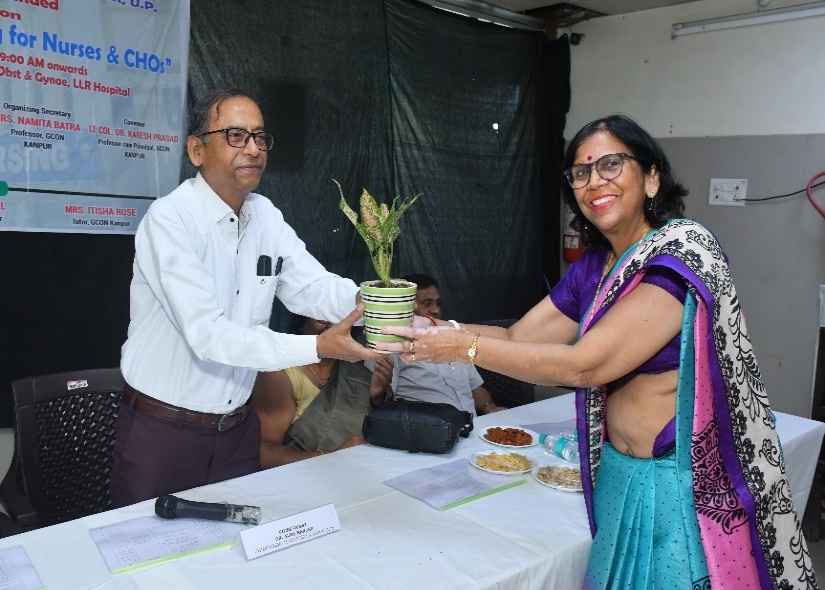 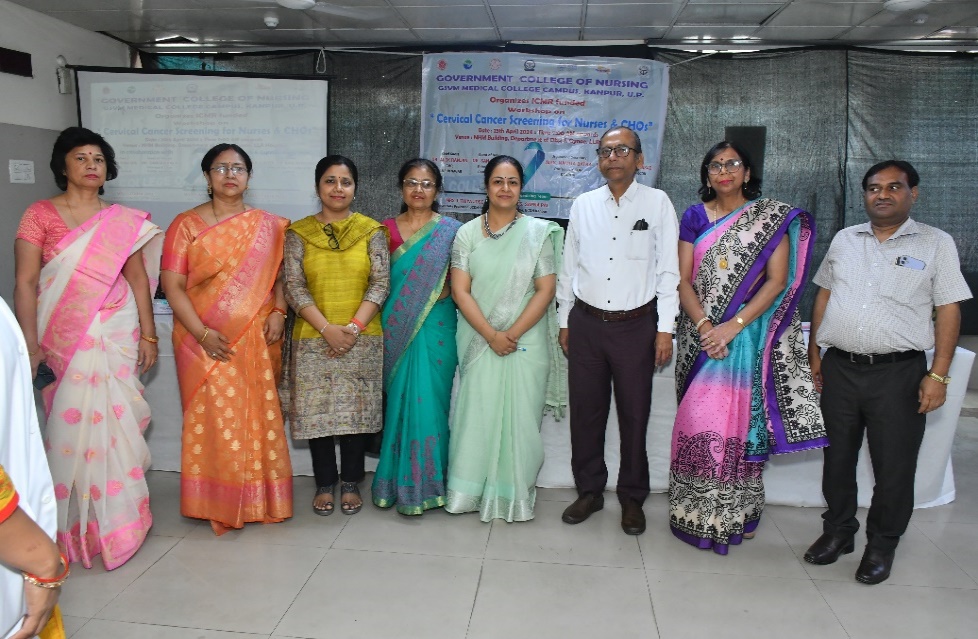 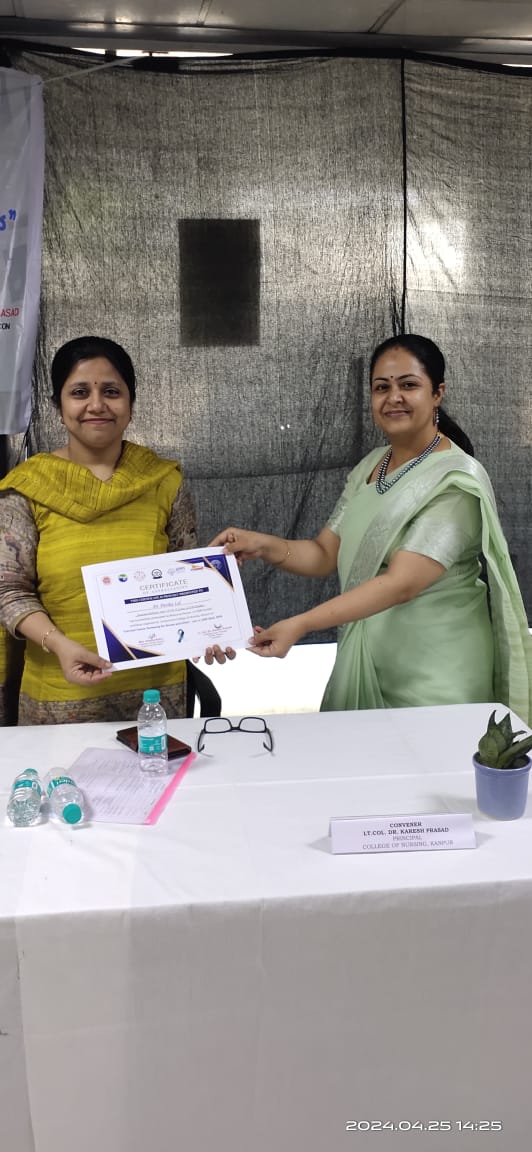 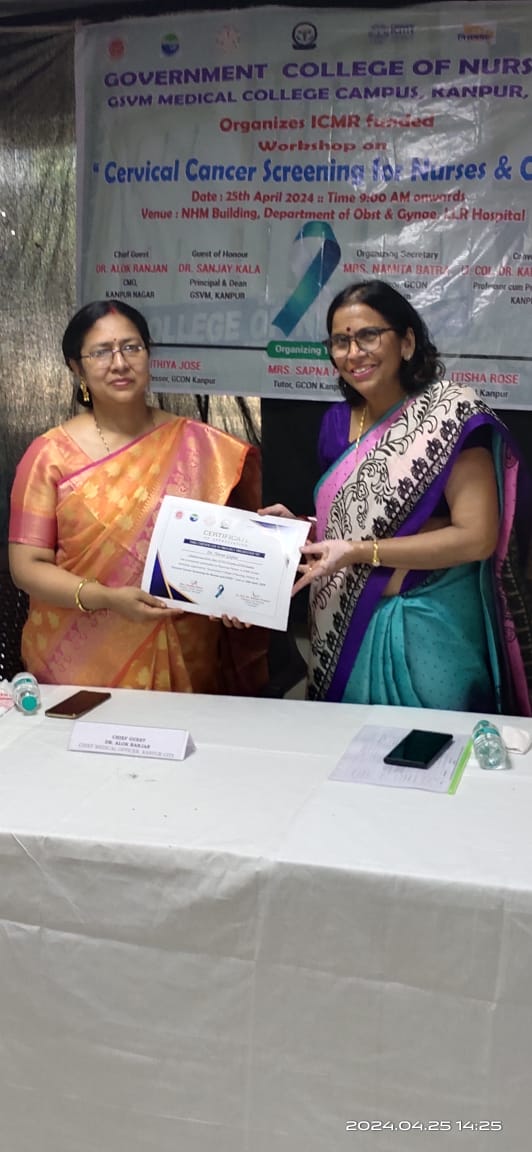 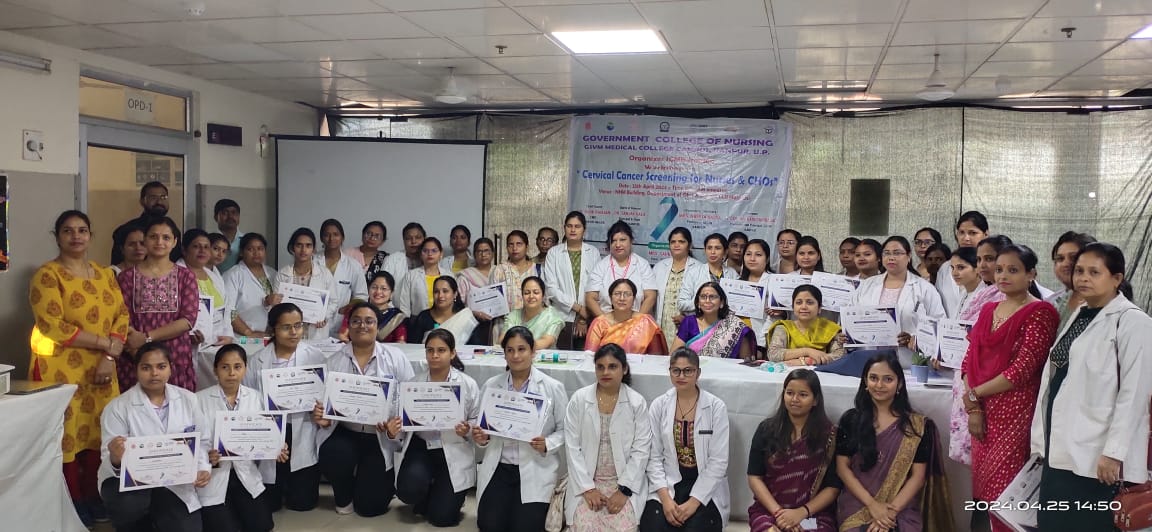 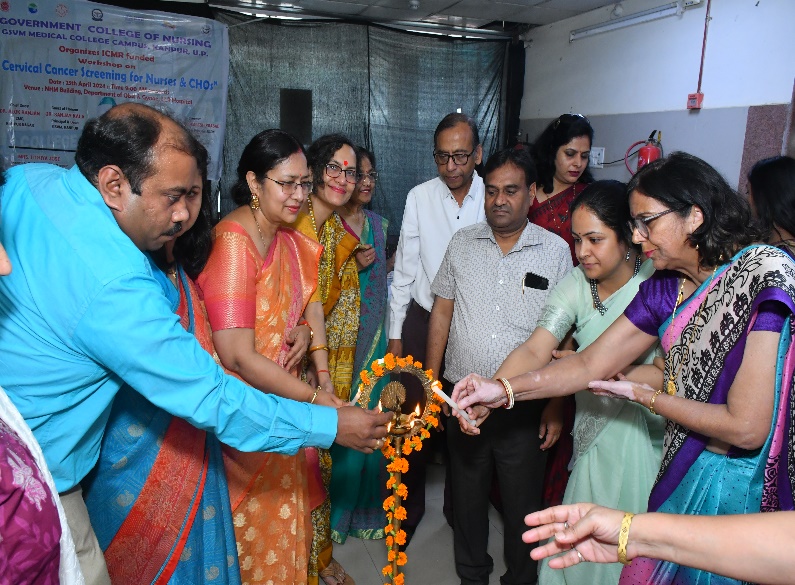 REPORTOnICMR FUNDED WORKSHOP ONCERVICAL CANCER SCREENING FOR NURSES & CHO’s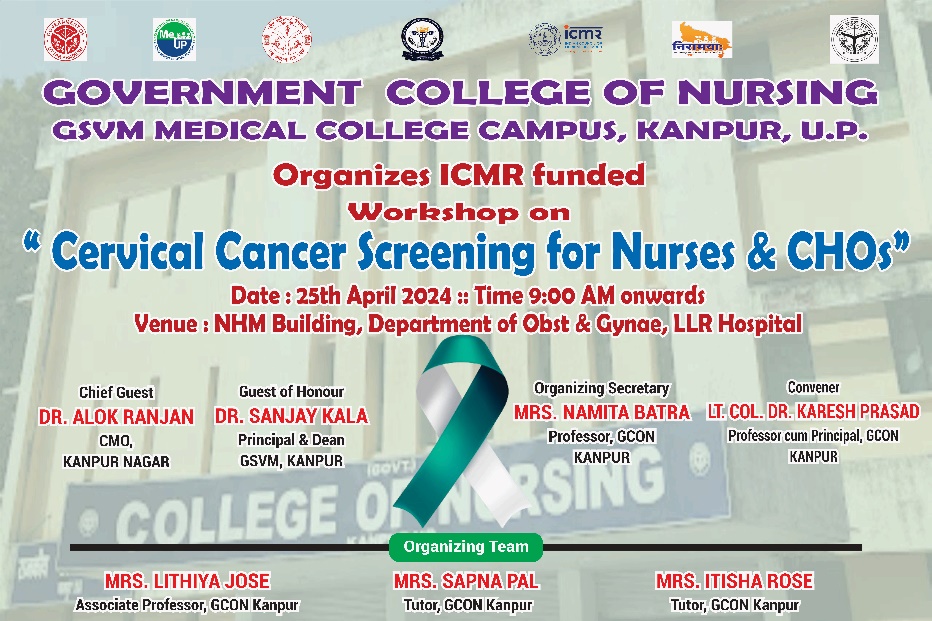                                                 Date   :  25.04.2024Time	: 10:00am onwards                   			Venue: NHM Building, Dept. of Obs & Gyne. LLR Hospital Kanpur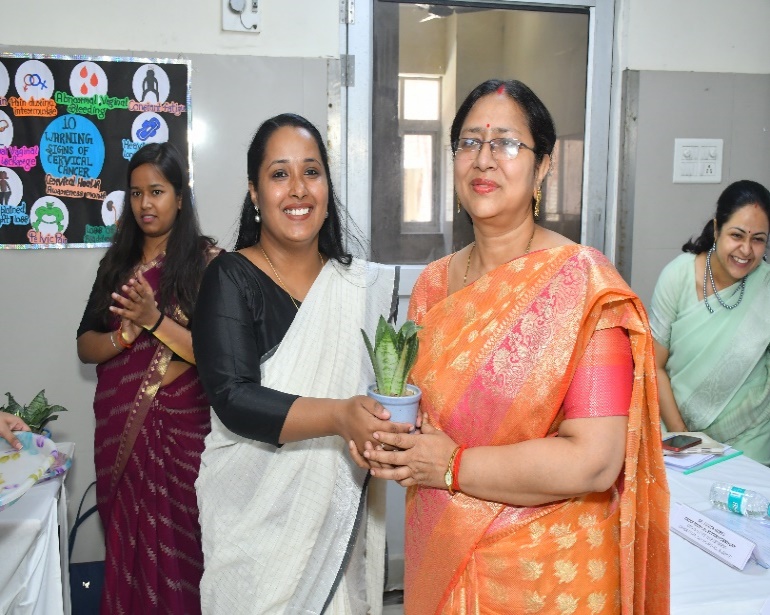 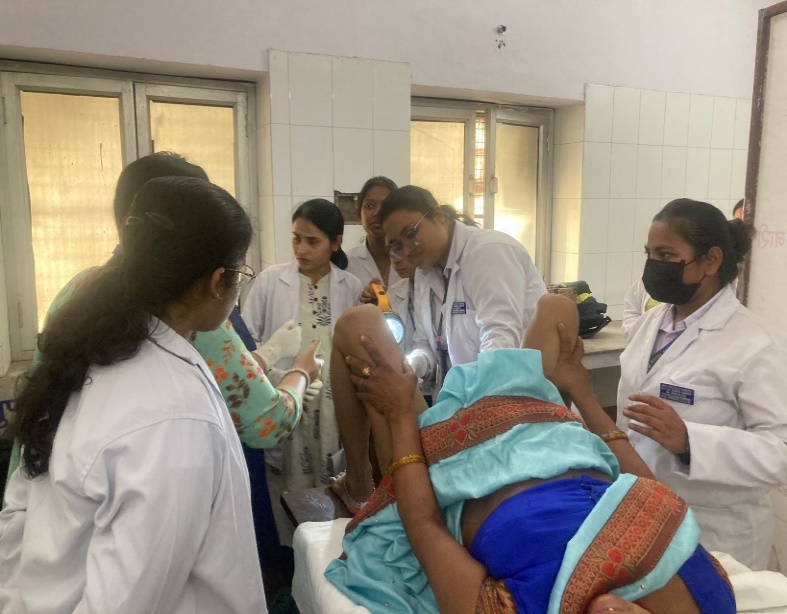 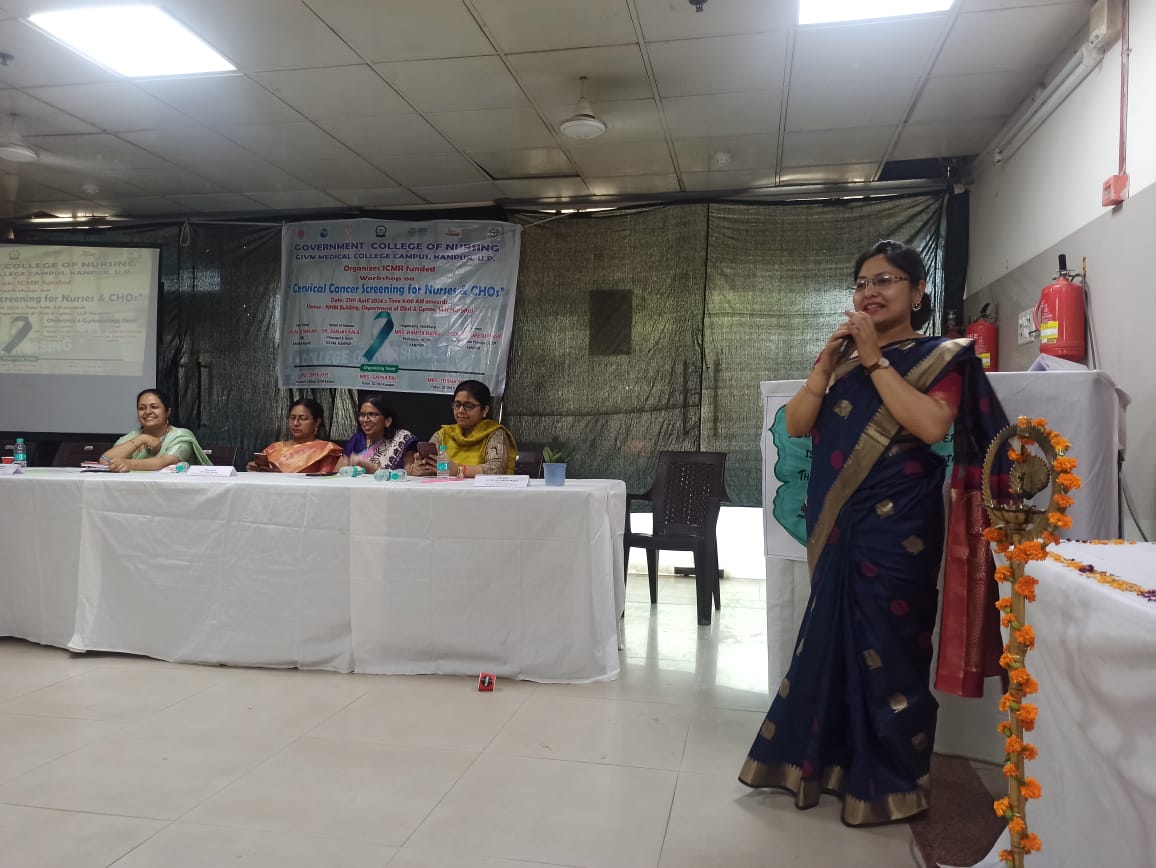 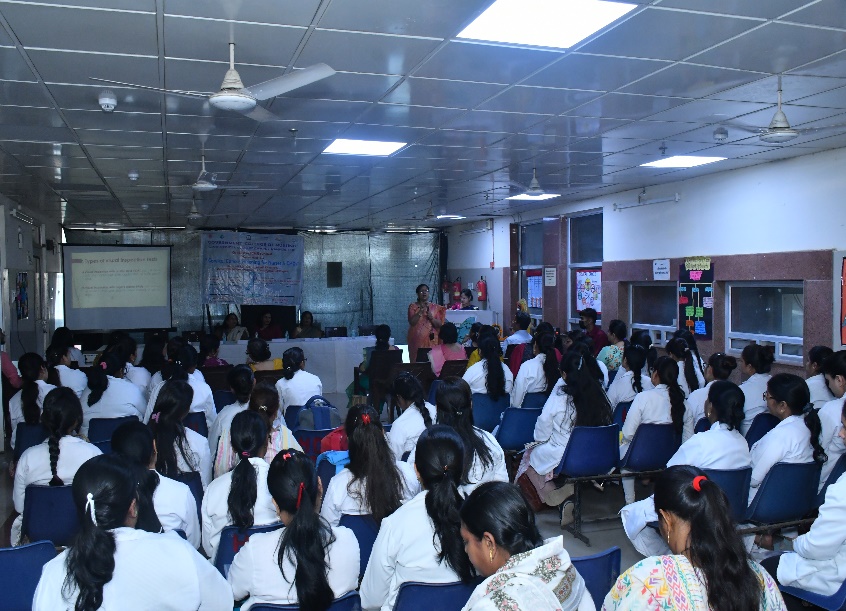 S.NRESOURCE PERSONTOPIC1.Dr. Neena Gupta Professor & HOD Dept of Obstetrics & GynecologyCervical Cancer Screening using Visual Inspection by Acetic Acid and Lugol’s IodineTreatment of VIA positive cases using  “ Screen-and-treat approach” 2Dr. Pavika LalAssociate ProfessorDept of Obstetrics & GynecologyEpidemiology of Cervical Cancer and Disease BurdenHPV Vaccination